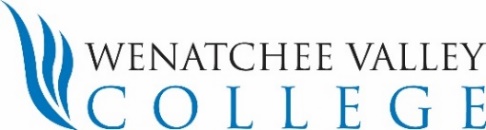 STUDENT:      	 Date:      	 ADVISOR:      	 Date:      	STUDENTSIDADVISOR   ADVISOR   ADVISOR   PROGRAMSTART (qtr-yr)START (qtr-yr)START (qtr-yr)START (qtr-yr)END (qtr-yr)END (qtr-yr)END (qtr-yr)END (qtr-yr)AAS      AAS-T     ATS      CERTIFICATE     ESL      HS COMPLETION     OTHERAAS      AAS-T     ATS      CERTIFICATE     ESL      HS COMPLETION     OTHERAAS      AAS-T     ATS      CERTIFICATE     ESL      HS COMPLETION     OTHERAAS      AAS-T     ATS      CERTIFICATE     ESL      HS COMPLETION     OTHERAAS      AAS-T     ATS      CERTIFICATE     ESL      HS COMPLETION     OTHERAAS      AAS-T     ATS      CERTIFICATE     ESL      HS COMPLETION     OTHERAAS      AAS-T     ATS      CERTIFICATE     ESL      HS COMPLETION     OTHERAAS      AAS-T     ATS      CERTIFICATE     ESL      HS COMPLETION     OTHERAAS      AAS-T     ATS      CERTIFICATE     ESL      HS COMPLETION     OTHERAAS      AAS-T     ATS      CERTIFICATE     ESL      HS COMPLETION     OTHERAAS      AAS-T     ATS      CERTIFICATE     ESL      HS COMPLETION     OTHERAAS      AAS-T     ATS      CERTIFICATE     ESL      HS COMPLETION     OTHERAAS      AAS-T     ATS      CERTIFICATE     ESL      HS COMPLETION     OTHERWill you be attending: Full-Time (12+ Credits)     ¾-Time (9-11 Credits)      Part-Time (5-8 Credits)Will you be attending: Full-Time (12+ Credits)     ¾-Time (9-11 Credits)      Part-Time (5-8 Credits)Will you be attending: Full-Time (12+ Credits)     ¾-Time (9-11 Credits)      Part-Time (5-8 Credits)Will you be attending: Full-Time (12+ Credits)     ¾-Time (9-11 Credits)      Part-Time (5-8 Credits)Will you be attending: Full-Time (12+ Credits)     ¾-Time (9-11 Credits)      Part-Time (5-8 Credits)Will you be attending: Full-Time (12+ Credits)     ¾-Time (9-11 Credits)      Part-Time (5-8 Credits)Will you be attending: Full-Time (12+ Credits)     ¾-Time (9-11 Credits)      Part-Time (5-8 Credits)Will you be attending: Full-Time (12+ Credits)     ¾-Time (9-11 Credits)      Part-Time (5-8 Credits)Will you be attending: Full-Time (12+ Credits)     ¾-Time (9-11 Credits)      Part-Time (5-8 Credits)Will you be attending: Full-Time (12+ Credits)     ¾-Time (9-11 Credits)      Part-Time (5-8 Credits)Will you be attending: Full-Time (12+ Credits)     ¾-Time (9-11 Credits)      Part-Time (5-8 Credits)Will you be attending: Full-Time (12+ Credits)     ¾-Time (9-11 Credits)      Part-Time (5-8 Credits)Will you be attending: Full-Time (12+ Credits)     ¾-Time (9-11 Credits)      Part-Time (5-8 Credits)Will you be attending: Full-Time (12+ Credits)     ¾-Time (9-11 Credits)      Part-Time (5-8 Credits)Will you be attending: Full-Time (12+ Credits)     ¾-Time (9-11 Credits)      Part-Time (5-8 Credits)Will you be attending: Full-Time (12+ Credits)     ¾-Time (9-11 Credits)      Part-Time (5-8 Credits)Will you be attending: Full-Time (12+ Credits)     ¾-Time (9-11 Credits)      Part-Time (5-8 Credits)Will you be attending: Full-Time (12+ Credits)     ¾-Time (9-11 Credits)      Part-Time (5-8 Credits)Will you be attending: Full-Time (12+ Credits)     ¾-Time (9-11 Credits)      Part-Time (5-8 Credits)Will you be attending: Full-Time (12+ Credits)     ¾-Time (9-11 Credits)      Part-Time (5-8 Credits)Will you be attending: Full-Time (12+ Credits)     ¾-Time (9-11 Credits)      Part-Time (5-8 Credits)YEAR 1YEAR 1YEAR 1YEAR 2YEAR 2YEAR 2YEAR 2YEAR 2YEAR 2YEAR 3YEAR 3YEAR 3YEAR 3YEAR 3YEAR 4YEAR 4YEAR 4YEAR 4Fall     Fall     CRFall     Fall     Fall     Fall     CRCRFall     Fall     Fall     Fall     CRFall     Fall     CRCRWinter     Winter     Winter     Winter     Winter     Winter     Winter     Winter     Winter     Winter     Winter     Winter     Spring     Spring     Spring     Spring     Spring     Spring     Spring     Spring     Spring     Spring     Spring     Spring     Summer     Summer     Summer     Summer     Summer     Summer     Summer     Summer     Summer     Summer     Summer     Summer     